MODULO PER ISCRIZIONE GRUPPI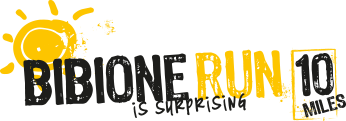 Compilare il modulo e inviarlo tramite e-mail a: brun@tds-live.com
o tramite fax: 041 5085168 COGNOMENOMEDATA
DI NASCITA GG/MM/AAAALUOGO
DI NASCITAINDIRIZZOCITTÀCAPPROVINCIANAZIONEE-MAILDENOMINAZIONE
SOCIETÀN. TESSERAFIDAL O ENTE
PROMOZIONETAGLIA MAGLIA